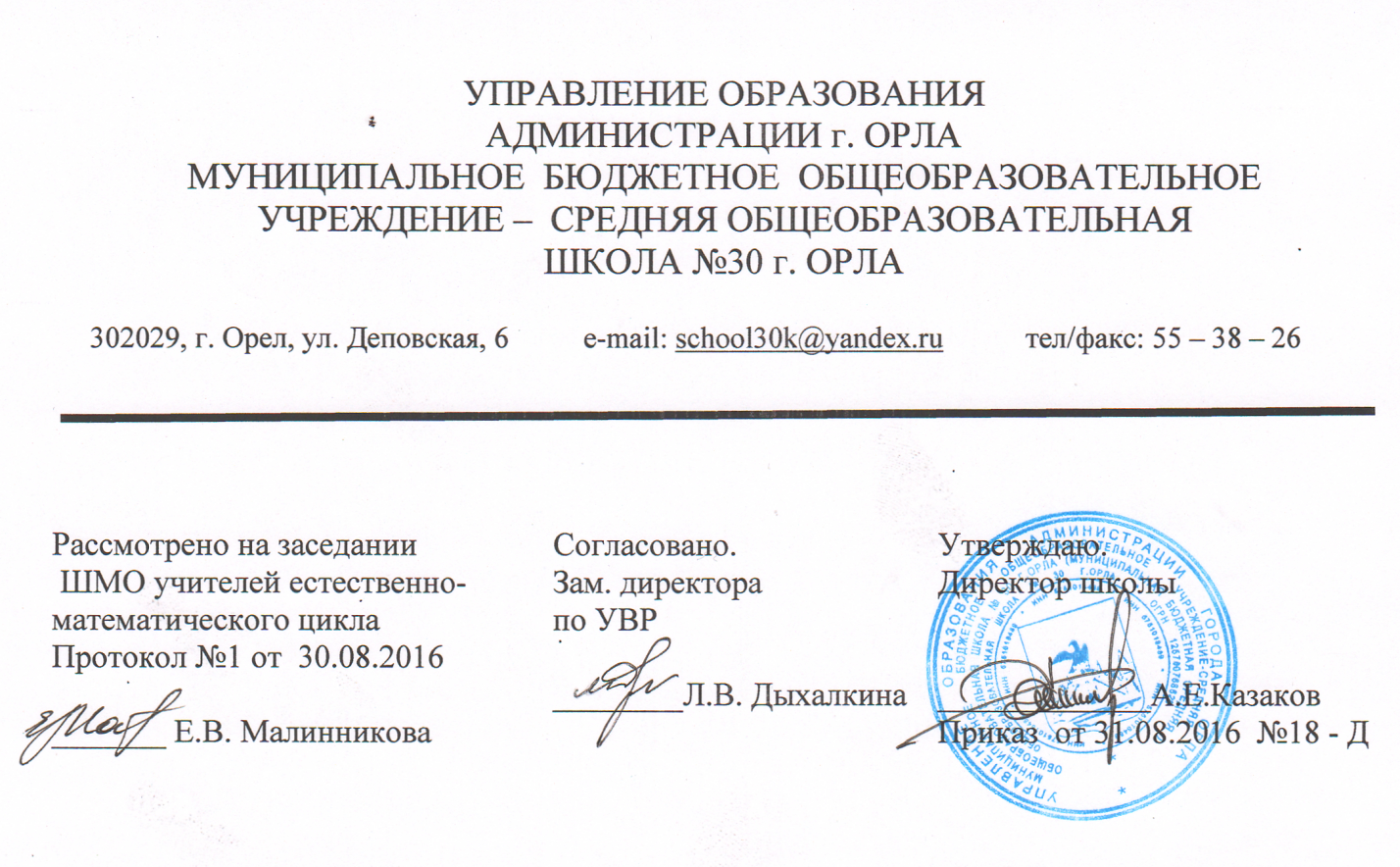 РАБОЧАЯ ПРОГРАММА
по предмету «География»
7 классСоставитель: В.А. МерцаловаАннотация к рабочей программе «География 7 класс»Рабочая программа по географии составлена на основе Федерального государственного стандарта основного общего образования, основной образовательной программы школы, а также программы основного общего образования по географии. 5-9 классы / авторы И.И. Баринова, В.П. Дронов, И.В. Душина, В.И. Сиротин, М, Дрофа, 2013. Данная рабочая программа ориентирована на использование линии УМК И.И. Бариновой, Т.П. Герасимовой, В.А. Коринской, В.П. Дронова и др («Классическая линия», издательство «Дрофа»). Планируемые результаты обучения1.	Оценивать и прогнозировать:по карте литосферных плит изменения очертаний материков и океанов в отдаленном будущем;изменения климатов Земли в целом и на отдельных материках;природные условия и природные богатства как условия для жизни и хозяйственной деятельности людей;основные особенности природы в ее связи с населением и его хозяйственной деятельностью в пределах материков, их крупных регионов и отдельных стран.2.	Объяснять:особенности строения и развития геосфер Земли, а также причины процессов и явлений, происходящих в геосферах;особенности компонентов природы материков, различия в природе отдельных регионов континентов и акваторий океанов;особенности расового и этнического состава населения;различия в условиях жизни народов, в степени заселенности материков и отдельных стран;различия в орудиях труда, средствах передвижения, в типах жилищ, видах хозяйственной деятельности, возникшие как результат адаптации человека к окружающей среде;особенности экологических ситуаций на материках, в акваториях океанов, в отдельных странах;основные закономерности и свойства, присущие географической оболочке;понятия: «платформа», «рельеф», «воздушная масса», «водная масса», «природная зона», «климатообразующие факторы», «географическое положение материка», «режим реки», «природный комплекс», «географическая оболочка», «зональность», «высотная поясность», уметь применять их в процессе учебного познания.3.	Описывать:основные источники географической информации;географическое положение объектов (по карте);существующие в природе круговороты вещества и энергии (по схемам);компоненты ландшафта, природные зоны, географические особенности крупных регионов материков и крупнейших стран мира;объекты и территории по картам, картинам и другим источникам географической информации, создавая их словесный или графический образ;особенности материальной и духовной культуры крупных народностей.4.	Определять (измерять):географическую информацию по картам различного содержания (количество осадков, температуру воздуха, годовую амплитуду температур и т. д.);вид и тип карт и других источников географических знаний для получения необходимой информации.5.	Называть и (или) показывать:важнейшие природные объекты материков, океанов, их крупных регионов, стран;типы земной коры, основные тектонические структуры, мировые центры месторождений полезных ископаемых, сейсмически опасные территории;факторы формирования климата, области действия пассатов, муссонов, западного переноса воздуха, климатические пояса, примеры опасных явлений, происходящих в атмосфере;крупнейшие народы мира, наиболее распространенные языки, мировые религии, ареалы их распространения, основные густонаселенные регионы мира, крупнейшие по площади и населению страны мира;основные культурно-исторические центры стран, их столицы и крупные города;ареалы распространения основных видов традиционной хозяйственной деятельности;природные ресурсы суши и океана, меры по охране атмосферы, вод океана и суши.Содержание учебного предметаГеография материков и океанов продолжает географическое образование  учащихся в основной школе. Данный курс опирается на географические знания, полученные учащимися в 6 классе, и продолжает рассматривать особенности природы планеты Земля и взаимное влияние человека и природы на новом – региональном (материковом) уровне.В соответствии со Стандартом основного общего образования, в котором определен обязательный минимум географического содержания, и согласно новой концепции среднего географического образования курс 7 класса открывает страноведческий блок школьной географии. В Стандарте этот содержательный блок представлен разделом «Материки, океаны, народы и страны». В содержание программы включены элементы знаний из других разделов Стандарта – «Источники географической информации», «Природа Земли и человек», «Природопользование и экология». Содержание программы опирается на традиции школьного страноведения, служит укреплению комплексного подхода к изучению территориальных природно-общественных систем, развитию у школьников интереса к географии. Основная цель курса — раскрыть закономерности земледельческого характера с тем, чтобы школьники в разнообразии природы, населения и его хозяйственной деятельности увидели единство, определенный порядок, связь явлений. Это будет воспитывать убеждение в необходимости бережного отношения к природе, международного сотрудничества в решении проблем окружающей среды. Другая важная цель курса — создать у учащихся целостное представление о Земле как планете людей, раскрыть разнообразие ее природы и населения, ознакомить со странами и народами, сформировать необходимый минимум базовых знаний и представлений страноведческого характера, необходимых каждому человеку нашей эпохи.                                           Содержание программы сконструировано таким образом, что в курсе географии 7 класса пространственные представления формируются комплексно и на всех трех уровнях: планетарном, региональном и локальном.География материков и океанов в 7 классе формирует в основном региональные представления учащихся о целостности дифференцированности географической оболочки и связях между ее отдельными компонентами на материках, в регионах и странах мира.Основное содержание программы направлено на сохранение и углубление мировоззренческого и воспитывающего потенциала семиклассников, развитию географической культуры школьников, осознание ими функционального значения географии для человека.Специфика курса состоит в широком использовании картографических источников информации. Поэтому изучение материков и океанов поможет освоению картографического метода изучения нашей планеты. Цели и задачи курса:Главная цель курса – развитие у школьников целостного представления о Земле как планете людей, о целостности и дифференциации природы материков, их крупных регионов и отдельных стран, о людях, их населяющих, особенностях жизни и хозяйственной деятельности в различных природных условиях, т.е. формирование минимума базовых знаний страноведческого характера, необходимых каждому человеку нашей эпохи.Для достижения данной цели необходимо решить следующие учебно-методические задачи: расширить и конкретизировать представления о пространственной неоднородности поверхности Земли на разных уровнях ее дифференциации (от планетарного до локального);создать образные представления о крупных регионах материков и странах, использовании природных богатств в хозяйственной деятельности;усилить гуманистическую и культурологическую направленность содержания курса посредством комплексных страноведческих характеристик регионов и стран, в центре которых – человек, люди, народы, их образ жизни, материальная и духовная культура, хозяйственная деятельность;способствовать воспитанию учащихся в духе уважения к другим народам посредством развития знаний об истории, традициях и образе мышления людей другой культуры;на основе историко-географического подхода раскрыть изменения  политической карты, практики природопользования, процесса нарастания экологических проблем в пределах материков, океанов и отдельных стран; формировать у школьников эмоционально-ценностное отношение к окружающей среде;продолжить развитие картографической грамотности школьников посредством работы с картами разнообразного содержания и масштаба (картами материков, океанов, отдельных стран, планов городов); изучения способов изображения географических объектов и явлений, применяемых на этих картах;учить извлекать информацию из различных источников знаний, составлять по ним комплексные страноведческие описания и характеристики территории;          Программа содержит новые направления географического образования: комплексные подходы к характеристике территории материков и акватории океанов; изучение материков и океанов как крупных природных комплексов;изучение население, особенностей культуры и быта народов  мира.Содержание программы полностью соответствует образовательному стандарту в области географии и концепции географического образования в основной школе. Согласно федеральному базисному учебному плану на изучение географии в 7 классе отводится 105 часов учебного времени или 3 часа в неделю. В процессе изучения курса используются следующие формы промежуточного контроля: тестовый контроль, проверочные работы, топографические и географические диктанты, работы с контурными картами. Используются такие формы обучения, как диалог, беседа, дискуссия, диспут. Применяются варианты индивидуального, индивидуально-группового, группового и коллективного способа обучения.Усвоение учебного материала реализуется с применением основных групп методов обучения и их сочетания:Методами организации и осуществления учебно-познавательной деятельности: словесных (рассказ, учебная лекция, беседа), наглядных (иллюстрационных и демонстрационных), практических,  проблемно-поисковых под руководством преподавателя и самостоятельной работой учащихся. Методами стимулирования и мотивации учебной деятельности: познавательных игр, деловых игр.Методами контроля и самоконтроля за эффективностью учебной деятельности: индивидуального опроса, фронтального опроса, выборочного контроля, письменных работ Используются следующие средства обучения: учебно-наглядные пособия (таблицы, карты и др.), организационно-педагогические средства (карточки, билеты, раздаточный материал). Содержание программы построено с позиции единства географии, интеграции курсов географии 6 класса («Начальный курс географии») и географии материков и океанов 7 класс. Понятия «географическая оболочка», «природная зональности», «природный комплекс» являются интегральными. Они характеризуют определенные связи и сочетания природных, социальных и экономических явлений и процессов не определенной территории Земли.Место предмета в базисном учебном планеВ структурном соотношении курс состоит из введения и пяти разделов: «Как открывали мир», «Географическая карта – величайшее  творение человечества», «Земля – уникальная планета», «Материки  и океаны», «Земля – наш дом». На страноведение отводится 35% учебного времени. В курсе «География материков и океанов» в первом разделе изучается материал о развитии главных особенностей природы Земли. Во втором разделе курса характеризуются материки и океаны как крупные природные комплексы Земли, наиболее типичные страны разных материков. Далее изучаются характерные взаимодействия природы и общества. Программа содержит практический компонент (20%) около 1/3 содержания. Такое построение позволяет приучить школьников к строгой последовательности в характеристике крупных географических объектов, дать им представление об особенностях каждого материка, его отличительных чертах, и, вместе с тем, выявить общее в природе всех материков.На протяжении всего курса реализуются межпредметные связи с курсами зоологии, ботаники, истории и обществознания. Календарно-тематическое планирование по географии для 7 класса (3 часа в неделю)по учебнику В.А. Коринской, И.В. Душиной, В.А. Щенева.73102Коринская В.А., Душина И.В. География.-М.: ДрофаКрылова О.В.. Уроки географии в 7 классе.- М.: Просвещение, 1990 Никитина Н.А.. Поурочные разработки по географии.- М.: ВАКО, 2006Елисеева Р.М. Практическое пособие по географии материков и океанов.- М.: Школа, 1997Садчикова  О.Г. Занимательная география.- М.: Просвещение, 2006№ п/п№ п/п№ урока по теме№ урока по темеДатаДатаДатаДатаДатаДатаДатаДатаТема урокаТема урокаТема урокаПримечаниеПримечаниеПримечание№ п/п№ п/п№ урока по теме№ урока по темеПланируемаяфактическаяфактическаяфактическаяфактическаяфактическаяфактическаяфактическаяТема урокаТема урокаТема урокаПримечаниеПримечаниеПримечание№ п/п№ п/п№ урока по теме№ урока по темеПланируемая7 «А»7 «А»7 «А»7 «Б»7 «Б»7 «Б»7 «Б»Тема урокаТема урокаТема урокаПримечаниеПримечаниеПримечаниеВВЕДЕНИЕ (4 ч.)ВВЕДЕНИЕ (4 ч.)ВВЕДЕНИЕ (4 ч.)ВВЕДЕНИЕ (4 ч.)ВВЕДЕНИЕ (4 ч.)ВВЕДЕНИЕ (4 ч.)ВВЕДЕНИЕ (4 ч.)ВВЕДЕНИЕ (4 ч.)ВВЕДЕНИЕ (4 ч.)ВВЕДЕНИЕ (4 ч.)ВВЕДЕНИЕ (4 ч.)ВВЕДЕНИЕ (4 ч.)ВВЕДЕНИЕ (4 ч.)ВВЕДЕНИЕ (4 ч.)ВВЕДЕНИЕ (4 ч.)ВВЕДЕНИЕ (4 ч.)ВВЕДЕНИЕ (4 ч.)ВВЕДЕНИЕ (4 ч.)1111Что изучает география материков и океанов.Что изучает география материков и океанов.Что изучает география материков и океанов.§ 1§ 1§ 12222Как люди открывали и изучали Землю.Как люди открывали и изучали Землю.Как люди открывали и изучали Землю.§ 2, стр. 7-14§ 2, стр. 7-14§ 2, стр. 7-143333Как люди открывали и изучали Землю.Как люди открывали и изучали Землю.Как люди открывали и изучали Землю.§ 2, стр. 14-17§ 2, стр. 14-17§ 2, стр. 14-174444Карты материков и океанов.Пр.р. № 1.Определение по картам и глобусу расстояний между точками в градусах и километрах, координат точек.Карты материков и океанов.Пр.р. № 1.Определение по картам и глобусу расстояний между точками в градусах и километрах, координат точек.Карты материков и океанов.Пр.р. № 1.Определение по картам и глобусу расстояний между точками в градусах и километрах, координат точек.§ 3§ 3§ 3РАЗДЕЛ I. ГЛАВНЫЕ ОСОБЕННОСТИ ПРИРОДЫ ЗЕМЛИ (18 ч.)РАЗДЕЛ I. ГЛАВНЫЕ ОСОБЕННОСТИ ПРИРОДЫ ЗЕМЛИ (18 ч.)РАЗДЕЛ I. ГЛАВНЫЕ ОСОБЕННОСТИ ПРИРОДЫ ЗЕМЛИ (18 ч.)РАЗДЕЛ I. ГЛАВНЫЕ ОСОБЕННОСТИ ПРИРОДЫ ЗЕМЛИ (18 ч.)РАЗДЕЛ I. ГЛАВНЫЕ ОСОБЕННОСТИ ПРИРОДЫ ЗЕМЛИ (18 ч.)РАЗДЕЛ I. ГЛАВНЫЕ ОСОБЕННОСТИ ПРИРОДЫ ЗЕМЛИ (18 ч.)РАЗДЕЛ I. ГЛАВНЫЕ ОСОБЕННОСТИ ПРИРОДЫ ЗЕМЛИ (18 ч.)РАЗДЕЛ I. ГЛАВНЫЕ ОСОБЕННОСТИ ПРИРОДЫ ЗЕМЛИ (18 ч.)РАЗДЕЛ I. ГЛАВНЫЕ ОСОБЕННОСТИ ПРИРОДЫ ЗЕМЛИ (18 ч.)РАЗДЕЛ I. ГЛАВНЫЕ ОСОБЕННОСТИ ПРИРОДЫ ЗЕМЛИ (18 ч.)РАЗДЕЛ I. ГЛАВНЫЕ ОСОБЕННОСТИ ПРИРОДЫ ЗЕМЛИ (18 ч.)РАЗДЕЛ I. ГЛАВНЫЕ ОСОБЕННОСТИ ПРИРОДЫ ЗЕМЛИ (18 ч.)РАЗДЕЛ I. ГЛАВНЫЕ ОСОБЕННОСТИ ПРИРОДЫ ЗЕМЛИ (18 ч.)РАЗДЕЛ I. ГЛАВНЫЕ ОСОБЕННОСТИ ПРИРОДЫ ЗЕМЛИ (18 ч.)РАЗДЕЛ I. ГЛАВНЫЕ ОСОБЕННОСТИ ПРИРОДЫ ЗЕМЛИ (18 ч.)РАЗДЕЛ I. ГЛАВНЫЕ ОСОБЕННОСТИ ПРИРОДЫ ЗЕМЛИ (18 ч.)РАЗДЕЛ I. ГЛАВНЫЕ ОСОБЕННОСТИ ПРИРОДЫ ЗЕМЛИ (18 ч.)РАЗДЕЛ I. ГЛАВНЫЕ ОСОБЕННОСТИ ПРИРОДЫ ЗЕМЛИ (18 ч.)ТЕМА 1. ЛИТОСФЕРА И РЕЛЬЕФ ЗЕМЛИ (3 ч.)ТЕМА 1. ЛИТОСФЕРА И РЕЛЬЕФ ЗЕМЛИ (3 ч.)ТЕМА 1. ЛИТОСФЕРА И РЕЛЬЕФ ЗЕМЛИ (3 ч.)ТЕМА 1. ЛИТОСФЕРА И РЕЛЬЕФ ЗЕМЛИ (3 ч.)ТЕМА 1. ЛИТОСФЕРА И РЕЛЬЕФ ЗЕМЛИ (3 ч.)ТЕМА 1. ЛИТОСФЕРА И РЕЛЬЕФ ЗЕМЛИ (3 ч.)ТЕМА 1. ЛИТОСФЕРА И РЕЛЬЕФ ЗЕМЛИ (3 ч.)ТЕМА 1. ЛИТОСФЕРА И РЕЛЬЕФ ЗЕМЛИ (3 ч.)ТЕМА 1. ЛИТОСФЕРА И РЕЛЬЕФ ЗЕМЛИ (3 ч.)ТЕМА 1. ЛИТОСФЕРА И РЕЛЬЕФ ЗЕМЛИ (3 ч.)ТЕМА 1. ЛИТОСФЕРА И РЕЛЬЕФ ЗЕМЛИ (3 ч.)ТЕМА 1. ЛИТОСФЕРА И РЕЛЬЕФ ЗЕМЛИ (3 ч.)ТЕМА 1. ЛИТОСФЕРА И РЕЛЬЕФ ЗЕМЛИ (3 ч.)ТЕМА 1. ЛИТОСФЕРА И РЕЛЬЕФ ЗЕМЛИ (3 ч.)ТЕМА 1. ЛИТОСФЕРА И РЕЛЬЕФ ЗЕМЛИ (3 ч.)ТЕМА 1. ЛИТОСФЕРА И РЕЛЬЕФ ЗЕМЛИ (3 ч.)ТЕМА 1. ЛИТОСФЕРА И РЕЛЬЕФ ЗЕМЛИ (3 ч.)ТЕМА 1. ЛИТОСФЕРА И РЕЛЬЕФ ЗЕМЛИ (3 ч.)5551Происхождение материков и океанов.Происхождение материков и океанов.Происхождение материков и океанов.§ 4§ 4§ 46662Рельеф Земли.Рельеф Земли.Рельеф Земли.§ 5§ 5§ 57773Закономерности размещения крупных форм рельефа.Закономерности размещения крупных форм рельефа.Закономерности размещения крупных форм рельефа.§ 4, 5 повт.§ 4, 5 повт.§ 4, 5 повт.ТЕМА 2. АТМОСФЕРА И КЛИМАТЫ ЗЕМЛИ (5 ч.)ТЕМА 2. АТМОСФЕРА И КЛИМАТЫ ЗЕМЛИ (5 ч.)ТЕМА 2. АТМОСФЕРА И КЛИМАТЫ ЗЕМЛИ (5 ч.)ТЕМА 2. АТМОСФЕРА И КЛИМАТЫ ЗЕМЛИ (5 ч.)ТЕМА 2. АТМОСФЕРА И КЛИМАТЫ ЗЕМЛИ (5 ч.)ТЕМА 2. АТМОСФЕРА И КЛИМАТЫ ЗЕМЛИ (5 ч.)ТЕМА 2. АТМОСФЕРА И КЛИМАТЫ ЗЕМЛИ (5 ч.)ТЕМА 2. АТМОСФЕРА И КЛИМАТЫ ЗЕМЛИ (5 ч.)ТЕМА 2. АТМОСФЕРА И КЛИМАТЫ ЗЕМЛИ (5 ч.)ТЕМА 2. АТМОСФЕРА И КЛИМАТЫ ЗЕМЛИ (5 ч.)ТЕМА 2. АТМОСФЕРА И КЛИМАТЫ ЗЕМЛИ (5 ч.)ТЕМА 2. АТМОСФЕРА И КЛИМАТЫ ЗЕМЛИ (5 ч.)ТЕМА 2. АТМОСФЕРА И КЛИМАТЫ ЗЕМЛИ (5 ч.)ТЕМА 2. АТМОСФЕРА И КЛИМАТЫ ЗЕМЛИ (5 ч.)ТЕМА 2. АТМОСФЕРА И КЛИМАТЫ ЗЕМЛИ (5 ч.)ТЕМА 2. АТМОСФЕРА И КЛИМАТЫ ЗЕМЛИ (5 ч.)ТЕМА 2. АТМОСФЕРА И КЛИМАТЫ ЗЕМЛИ (5 ч.)ТЕМА 2. АТМОСФЕРА И КЛИМАТЫ ЗЕМЛИ (5 ч.)8881Роль атмосферы в жизни Земли. Роль атмосферы в жизни Земли. Роль атмосферы в жизни Земли. § 6, стр. 32-35§ 6, стр. 32-35§ 6, стр. 32-359992Распределение температуры воздуха на Земле.Распределение осадков на Земле.Распределение температуры воздуха на Земле.Распределение осадков на Земле.Распределение температуры воздуха на Земле.Распределение осадков на Земле.§ 6, стр. 35-36,§ 7, стр. 36-38§ 6, стр. 35-36,§ 7, стр. 36-38§ 6, стр. 35-36,§ 7, стр. 36-381010103Роль воздушных течений в формировании климата.Роль воздушных течений в формировании климата.Роль воздушных течений в формировании климата.§ 7, стр. 38-41§ 7, стр. 38-41§ 7, стр. 38-411111114Климатические пояса Земли.Пр.р. № 2. Сравнительное описание по климатической карте основных показателей климата двух климатических поясов.Климатические пояса Земли.Пр.р. № 2. Сравнительное описание по климатической карте основных показателей климата двух климатических поясов.Климатические пояса Земли.Пр.р. № 2. Сравнительное описание по климатической карте основных показателей климата двух климатических поясов.§ 8, стр. 41-43§ 8, стр. 41-43§ 8, стр. 41-431212125Климатообразующие факторы.Климатообразующие факторы.Климатообразующие факторы.§ 8, стр. 43-44§ 8, стр. 43-44§ 8, стр. 43-44ТЕМА 3. ГИДРОСФЕРА. МИРОВОЙ ОКЕАН – ГЛАВНАЯ ЧАСТЬ ГИДРОСФЕРЫ (4 ч.)ТЕМА 3. ГИДРОСФЕРА. МИРОВОЙ ОКЕАН – ГЛАВНАЯ ЧАСТЬ ГИДРОСФЕРЫ (4 ч.)ТЕМА 3. ГИДРОСФЕРА. МИРОВОЙ ОКЕАН – ГЛАВНАЯ ЧАСТЬ ГИДРОСФЕРЫ (4 ч.)ТЕМА 3. ГИДРОСФЕРА. МИРОВОЙ ОКЕАН – ГЛАВНАЯ ЧАСТЬ ГИДРОСФЕРЫ (4 ч.)ТЕМА 3. ГИДРОСФЕРА. МИРОВОЙ ОКЕАН – ГЛАВНАЯ ЧАСТЬ ГИДРОСФЕРЫ (4 ч.)ТЕМА 3. ГИДРОСФЕРА. МИРОВОЙ ОКЕАН – ГЛАВНАЯ ЧАСТЬ ГИДРОСФЕРЫ (4 ч.)ТЕМА 3. ГИДРОСФЕРА. МИРОВОЙ ОКЕАН – ГЛАВНАЯ ЧАСТЬ ГИДРОСФЕРЫ (4 ч.)ТЕМА 3. ГИДРОСФЕРА. МИРОВОЙ ОКЕАН – ГЛАВНАЯ ЧАСТЬ ГИДРОСФЕРЫ (4 ч.)ТЕМА 3. ГИДРОСФЕРА. МИРОВОЙ ОКЕАН – ГЛАВНАЯ ЧАСТЬ ГИДРОСФЕРЫ (4 ч.)ТЕМА 3. ГИДРОСФЕРА. МИРОВОЙ ОКЕАН – ГЛАВНАЯ ЧАСТЬ ГИДРОСФЕРЫ (4 ч.)ТЕМА 3. ГИДРОСФЕРА. МИРОВОЙ ОКЕАН – ГЛАВНАЯ ЧАСТЬ ГИДРОСФЕРЫ (4 ч.)ТЕМА 3. ГИДРОСФЕРА. МИРОВОЙ ОКЕАН – ГЛАВНАЯ ЧАСТЬ ГИДРОСФЕРЫ (4 ч.)ТЕМА 3. ГИДРОСФЕРА. МИРОВОЙ ОКЕАН – ГЛАВНАЯ ЧАСТЬ ГИДРОСФЕРЫ (4 ч.)ТЕМА 3. ГИДРОСФЕРА. МИРОВОЙ ОКЕАН – ГЛАВНАЯ ЧАСТЬ ГИДРОСФЕРЫ (4 ч.)ТЕМА 3. ГИДРОСФЕРА. МИРОВОЙ ОКЕАН – ГЛАВНАЯ ЧАСТЬ ГИДРОСФЕРЫ (4 ч.)ТЕМА 3. ГИДРОСФЕРА. МИРОВОЙ ОКЕАН – ГЛАВНАЯ ЧАСТЬ ГИДРОСФЕРЫ (4 ч.)ТЕМА 3. ГИДРОСФЕРА. МИРОВОЙ ОКЕАН – ГЛАВНАЯ ЧАСТЬ ГИДРОСФЕРЫ (4 ч.)ТЕМА 3. ГИДРОСФЕРА. МИРОВОЙ ОКЕАН – ГЛАВНАЯ ЧАСТЬ ГИДРОСФЕРЫ (4 ч.)1313131Воды Мирового океана.Воды Мирового океана.Воды Мирового океана.§ 9§ 9§ 91414142Схема поверхностных течений.Схема поверхностных течений.Схема поверхностных течений.§ 10§ 10§ 101515153Жизнь в океане.Жизнь в океане.Жизнь в океане.§ 11§ 11§ 111616164Взаимодействие океана с атмосферой и сушей.Взаимодействие океана с атмосферой и сушей.Взаимодействие океана с атмосферой и сушей.§ 12§ 12§ 12ТЕМА 4. ГЕОГРАФИЧЕСКАЯ ОБОЛОЧКА (4 ч.)ТЕМА 4. ГЕОГРАФИЧЕСКАЯ ОБОЛОЧКА (4 ч.)ТЕМА 4. ГЕОГРАФИЧЕСКАЯ ОБОЛОЧКА (4 ч.)ТЕМА 4. ГЕОГРАФИЧЕСКАЯ ОБОЛОЧКА (4 ч.)ТЕМА 4. ГЕОГРАФИЧЕСКАЯ ОБОЛОЧКА (4 ч.)ТЕМА 4. ГЕОГРАФИЧЕСКАЯ ОБОЛОЧКА (4 ч.)ТЕМА 4. ГЕОГРАФИЧЕСКАЯ ОБОЛОЧКА (4 ч.)ТЕМА 4. ГЕОГРАФИЧЕСКАЯ ОБОЛОЧКА (4 ч.)ТЕМА 4. ГЕОГРАФИЧЕСКАЯ ОБОЛОЧКА (4 ч.)ТЕМА 4. ГЕОГРАФИЧЕСКАЯ ОБОЛОЧКА (4 ч.)ТЕМА 4. ГЕОГРАФИЧЕСКАЯ ОБОЛОЧКА (4 ч.)ТЕМА 4. ГЕОГРАФИЧЕСКАЯ ОБОЛОЧКА (4 ч.)ТЕМА 4. ГЕОГРАФИЧЕСКАЯ ОБОЛОЧКА (4 ч.)ТЕМА 4. ГЕОГРАФИЧЕСКАЯ ОБОЛОЧКА (4 ч.)ТЕМА 4. ГЕОГРАФИЧЕСКАЯ ОБОЛОЧКА (4 ч.)ТЕМА 4. ГЕОГРАФИЧЕСКАЯ ОБОЛОЧКА (4 ч.)ТЕМА 4. ГЕОГРАФИЧЕСКАЯ ОБОЛОЧКА (4 ч.)ТЕМА 4. ГЕОГРАФИЧЕСКАЯ ОБОЛОЧКА (4 ч.)1717171Строение и свойства географической оболочки.Строение и свойства географической оболочки.Строение и свойства географической оболочки.§ 13§ 13§ 131818182Природные комплексы суши и океана.Природные комплексы суши и океана.Природные комплексы суши и океана.§ 14§ 14§ 141919193Природная зональность.Природная зональность.Природная зональность.§ 15, стр. 66-70§ 15, стр. 66-70§ 15, стр. 66-702020204Широтная зональность. Высотная поясность.Широтная зональность. Высотная поясность.Широтная зональность. Высотная поясность.§ 15, стр. 70-72§ 15, стр. 70-72§ 15, стр. 70-72ТЕМА 5. ОСВОЕНИЕ ЗЕМЛИ ЧЕЛОВЕКОМ. СТРАНЫ МИРА (2 ч.)ТЕМА 5. ОСВОЕНИЕ ЗЕМЛИ ЧЕЛОВЕКОМ. СТРАНЫ МИРА (2 ч.)ТЕМА 5. ОСВОЕНИЕ ЗЕМЛИ ЧЕЛОВЕКОМ. СТРАНЫ МИРА (2 ч.)ТЕМА 5. ОСВОЕНИЕ ЗЕМЛИ ЧЕЛОВЕКОМ. СТРАНЫ МИРА (2 ч.)ТЕМА 5. ОСВОЕНИЕ ЗЕМЛИ ЧЕЛОВЕКОМ. СТРАНЫ МИРА (2 ч.)ТЕМА 5. ОСВОЕНИЕ ЗЕМЛИ ЧЕЛОВЕКОМ. СТРАНЫ МИРА (2 ч.)ТЕМА 5. ОСВОЕНИЕ ЗЕМЛИ ЧЕЛОВЕКОМ. СТРАНЫ МИРА (2 ч.)ТЕМА 5. ОСВОЕНИЕ ЗЕМЛИ ЧЕЛОВЕКОМ. СТРАНЫ МИРА (2 ч.)ТЕМА 5. ОСВОЕНИЕ ЗЕМЛИ ЧЕЛОВЕКОМ. СТРАНЫ МИРА (2 ч.)ТЕМА 5. ОСВОЕНИЕ ЗЕМЛИ ЧЕЛОВЕКОМ. СТРАНЫ МИРА (2 ч.)ТЕМА 5. ОСВОЕНИЕ ЗЕМЛИ ЧЕЛОВЕКОМ. СТРАНЫ МИРА (2 ч.)ТЕМА 5. ОСВОЕНИЕ ЗЕМЛИ ЧЕЛОВЕКОМ. СТРАНЫ МИРА (2 ч.)ТЕМА 5. ОСВОЕНИЕ ЗЕМЛИ ЧЕЛОВЕКОМ. СТРАНЫ МИРА (2 ч.)ТЕМА 5. ОСВОЕНИЕ ЗЕМЛИ ЧЕЛОВЕКОМ. СТРАНЫ МИРА (2 ч.)ТЕМА 5. ОСВОЕНИЕ ЗЕМЛИ ЧЕЛОВЕКОМ. СТРАНЫ МИРА (2 ч.)ТЕМА 5. ОСВОЕНИЕ ЗЕМЛИ ЧЕЛОВЕКОМ. СТРАНЫ МИРА (2 ч.)ТЕМА 5. ОСВОЕНИЕ ЗЕМЛИ ЧЕЛОВЕКОМ. СТРАНЫ МИРА (2 ч.)ТЕМА 5. ОСВОЕНИЕ ЗЕМЛИ ЧЕЛОВЕКОМ. СТРАНЫ МИРА (2 ч.)2121211Освоение Земли человеком. Страны мира.Освоение Земли человеком. Страны мира.Освоение Земли человеком. Страны мира.§ 16§ 16§ 162222222Обобщение по теме «Главные особенности природы Земли»Обобщение по теме «Главные особенности природы Земли»Обобщение по теме «Главные особенности природы Земли»§ 4-16 повт.§ 4-16 повт.§ 4-16 повт.РАЗДЕЛ II. ОКЕАНЫ И МАТЕРИКИРАЗДЕЛ II. ОКЕАНЫ И МАТЕРИКИРАЗДЕЛ II. ОКЕАНЫ И МАТЕРИКИРАЗДЕЛ II. ОКЕАНЫ И МАТЕРИКИРАЗДЕЛ II. ОКЕАНЫ И МАТЕРИКИРАЗДЕЛ II. ОКЕАНЫ И МАТЕРИКИРАЗДЕЛ II. ОКЕАНЫ И МАТЕРИКИРАЗДЕЛ II. ОКЕАНЫ И МАТЕРИКИРАЗДЕЛ II. ОКЕАНЫ И МАТЕРИКИРАЗДЕЛ II. ОКЕАНЫ И МАТЕРИКИРАЗДЕЛ II. ОКЕАНЫ И МАТЕРИКИРАЗДЕЛ II. ОКЕАНЫ И МАТЕРИКИРАЗДЕЛ II. ОКЕАНЫ И МАТЕРИКИРАЗДЕЛ II. ОКЕАНЫ И МАТЕРИКИРАЗДЕЛ II. ОКЕАНЫ И МАТЕРИКИРАЗДЕЛ II. ОКЕАНЫ И МАТЕРИКИРАЗДЕЛ II. ОКЕАНЫ И МАТЕРИКИРАЗДЕЛ II. ОКЕАНЫ И МАТЕРИКИТЕМА 1. ОКЕАНЫ (5 ч.)ТЕМА 1. ОКЕАНЫ (5 ч.)ТЕМА 1. ОКЕАНЫ (5 ч.)ТЕМА 1. ОКЕАНЫ (5 ч.)ТЕМА 1. ОКЕАНЫ (5 ч.)ТЕМА 1. ОКЕАНЫ (5 ч.)ТЕМА 1. ОКЕАНЫ (5 ч.)ТЕМА 1. ОКЕАНЫ (5 ч.)ТЕМА 1. ОКЕАНЫ (5 ч.)ТЕМА 1. ОКЕАНЫ (5 ч.)ТЕМА 1. ОКЕАНЫ (5 ч.)ТЕМА 1. ОКЕАНЫ (5 ч.)ТЕМА 1. ОКЕАНЫ (5 ч.)ТЕМА 1. ОКЕАНЫ (5 ч.)ТЕМА 1. ОКЕАНЫ (5 ч.)ТЕМА 1. ОКЕАНЫ (5 ч.)ТЕМА 1. ОКЕАНЫ (5 ч.)ТЕМА 1. ОКЕАНЫ (5 ч.)2323231Тихий океанТихий океанТихий океан§ 17§ 17§ 172424242Индийский океанИндийский океанИндийский океан§ 18§ 18§ 182525253Атлантический океан.Пр.р. № 3. Сравнительная характеристика природы двух океанов.Атлантический океан.Пр.р. № 3. Сравнительная характеристика природы двух океанов.Атлантический океан.Пр.р. № 3. Сравнительная характеристика природы двух океанов.§ 19§ 19§ 192626264Северный Ледовитый океанСеверный Ледовитый океанСеверный Ледовитый океан§ 20§ 20§ 202727275Обобщение по теме «Океаны»Обобщение по теме «Океаны»Обобщение по теме «Океаны»§ 17-20 повт.§ 17-20 повт.§ 17-20 повт.ТЕМА 2. ЮЖНЫЕ МАТЕРИКИ (3 ч.)ТЕМА 2. ЮЖНЫЕ МАТЕРИКИ (3 ч.)ТЕМА 2. ЮЖНЫЕ МАТЕРИКИ (3 ч.)ТЕМА 2. ЮЖНЫЕ МАТЕРИКИ (3 ч.)ТЕМА 2. ЮЖНЫЕ МАТЕРИКИ (3 ч.)ТЕМА 2. ЮЖНЫЕ МАТЕРИКИ (3 ч.)ТЕМА 2. ЮЖНЫЕ МАТЕРИКИ (3 ч.)ТЕМА 2. ЮЖНЫЕ МАТЕРИКИ (3 ч.)ТЕМА 2. ЮЖНЫЕ МАТЕРИКИ (3 ч.)ТЕМА 2. ЮЖНЫЕ МАТЕРИКИ (3 ч.)ТЕМА 2. ЮЖНЫЕ МАТЕРИКИ (3 ч.)ТЕМА 2. ЮЖНЫЕ МАТЕРИКИ (3 ч.)ТЕМА 2. ЮЖНЫЕ МАТЕРИКИ (3 ч.)ТЕМА 2. ЮЖНЫЕ МАТЕРИКИ (3 ч.)ТЕМА 2. ЮЖНЫЕ МАТЕРИКИ (3 ч.)ТЕМА 2. ЮЖНЫЕ МАТЕРИКИ (3 ч.)ТЕМА 2. ЮЖНЫЕ МАТЕРИКИ (3 ч.)ТЕМА 2. ЮЖНЫЕ МАТЕРИКИ (3 ч.)2828281Общие особенности географического положения и общие черты рельефа южных материковОбщие особенности географического положения и общие черты рельефа южных материковОбщие особенности географического положения и общие черты рельефа южных материковОбщие особенности географического положения и общие черты рельефа южных материков§ 21§ 212929292Общие особенности климата и внутренних вод.Общие особенности климата и внутренних вод.Общие особенности климата и внутренних вод.Общие особенности климата и внутренних вод.§ 22§ 223030303Общие особенности расположения природных зон.Общие особенности расположения природных зон.Общие особенности расположения природных зон.Общие особенности расположения природных зон.§ 23§ 23ТЕМА 3 АФРИКА (13 ч.)ТЕМА 3 АФРИКА (13 ч.)ТЕМА 3 АФРИКА (13 ч.)ТЕМА 3 АФРИКА (13 ч.)ТЕМА 3 АФРИКА (13 ч.)ТЕМА 3 АФРИКА (13 ч.)ТЕМА 3 АФРИКА (13 ч.)ТЕМА 3 АФРИКА (13 ч.)ТЕМА 3 АФРИКА (13 ч.)ТЕМА 3 АФРИКА (13 ч.)ТЕМА 3 АФРИКА (13 ч.)ТЕМА 3 АФРИКА (13 ч.)ТЕМА 3 АФРИКА (13 ч.)ТЕМА 3 АФРИКА (13 ч.)ТЕМА 3 АФРИКА (13 ч.)ТЕМА 3 АФРИКА (13 ч.)ТЕМА 3 АФРИКА (13 ч.)ТЕМА 3 АФРИКА (13 ч.)3131311Географическое положение Африки.Пр.р. № 4. Определение географических координат крайних точек, протяженности материка. Определение географического положения материка.Географическое положение Африки.Пр.р. № 4. Определение географических координат крайних точек, протяженности материка. Определение географического положения материка.§ 24, стр. 110-111§ 24, стр. 110-1113232322История исследования Африки.История исследования Африки.§ 24, стр. 111-114§ 24, стр. 111-1143333333Рельеф и полезные ископаемые.Пр.р. № 5. Обозначение на контурной карте крупных форм рельефа и месторождений полезных ископаемых.Рельеф и полезные ископаемые.Пр.р. № 5. Обозначение на контурной карте крупных форм рельефа и месторождений полезных ископаемых.§ 25§ 253434344КлиматКлимат§ 26§ 263535355Внутренние водыВнутренние воды§ 27§ 273636366Природные зоныПриродные зоны§ 28§ 283737377Влияние человека на природу. Заповедники и национальные парки.Влияние человека на природу. Заповедники и национальные парки.§ 29§ 293838388Население.Население.§ 30§ 303939399Страны Сев. Африки. Алжир.Страны Сев. Африки. Алжир.§ 31§ 3140404010Страны Западной и Центральной АфрикиСтраны Западной и Центральной Африки§ 32§ 3241414111Страны Восточной Африки. Эфиопия.Страны Восточной Африки. Эфиопия.§ 33§ 3342424212Страны Южной Африки. ЮАР.Страны Южной Африки. ЮАР.§ 34§ 3443434313Обобщение по теме «Африка». К.р. по теме «Африка».Обобщение по теме «Африка». К.р. по теме «Африка».§ 24-34 повт.§ 24-34 повт.ТЕМА 4. АВСТРАЛИЯ И ОКЕАНИЯ (6 ч.)ТЕМА 4. АВСТРАЛИЯ И ОКЕАНИЯ (6 ч.)ТЕМА 4. АВСТРАЛИЯ И ОКЕАНИЯ (6 ч.)ТЕМА 4. АВСТРАЛИЯ И ОКЕАНИЯ (6 ч.)ТЕМА 4. АВСТРАЛИЯ И ОКЕАНИЯ (6 ч.)ТЕМА 4. АВСТРАЛИЯ И ОКЕАНИЯ (6 ч.)ТЕМА 4. АВСТРАЛИЯ И ОКЕАНИЯ (6 ч.)ТЕМА 4. АВСТРАЛИЯ И ОКЕАНИЯ (6 ч.)ТЕМА 4. АВСТРАЛИЯ И ОКЕАНИЯ (6 ч.)ТЕМА 4. АВСТРАЛИЯ И ОКЕАНИЯ (6 ч.)ТЕМА 4. АВСТРАЛИЯ И ОКЕАНИЯ (6 ч.)ТЕМА 4. АВСТРАЛИЯ И ОКЕАНИЯ (6 ч.)ТЕМА 4. АВСТРАЛИЯ И ОКЕАНИЯ (6 ч.)ТЕМА 4. АВСТРАЛИЯ И ОКЕАНИЯ (6 ч.)ТЕМА 4. АВСТРАЛИЯ И ОКЕАНИЯ (6 ч.)ТЕМА 4. АВСТРАЛИЯ И ОКЕАНИЯ (6 ч.)ТЕМА 4. АВСТРАЛИЯ И ОКЕАНИЯ (6 ч.)ТЕМА 4. АВСТРАЛИЯ И ОКЕАНИЯ (6 ч.)4444441Географическое положение. История открытия. Рельеф и полезные ископаемые Австралии.ПР.р. № 6. Сравнение географического положения Австралии и Африки.Географическое положение. История открытия. Рельеф и полезные ископаемые Австралии.ПР.р. № 6. Сравнение географического положения Австралии и Африки.§ 35§ 354545452Климат. Внутренние воды.Климат. Внутренние воды.§ 36§ 364646463Природные зоны. Своеобразие органического мира.Природные зоны. Своеобразие органического мира.§ 37§ 374747474Австралийский СоюзАвстралийский Союз§ 38§ 384848485ОкеанияОкеания§ 39§ 394949496Обобщение по теме «Австралия и Океания»Обобщение по теме «Австралия и Океания»§ 35-39 повт.§ 35-39 повт.ТЕМА 5. ЮЖНАЯ АМЕРИКА (9 ч.)ТЕМА 5. ЮЖНАЯ АМЕРИКА (9 ч.)ТЕМА 5. ЮЖНАЯ АМЕРИКА (9 ч.)ТЕМА 5. ЮЖНАЯ АМЕРИКА (9 ч.)ТЕМА 5. ЮЖНАЯ АМЕРИКА (9 ч.)ТЕМА 5. ЮЖНАЯ АМЕРИКА (9 ч.)ТЕМА 5. ЮЖНАЯ АМЕРИКА (9 ч.)ТЕМА 5. ЮЖНАЯ АМЕРИКА (9 ч.)ТЕМА 5. ЮЖНАЯ АМЕРИКА (9 ч.)ТЕМА 5. ЮЖНАЯ АМЕРИКА (9 ч.)ТЕМА 5. ЮЖНАЯ АМЕРИКА (9 ч.)ТЕМА 5. ЮЖНАЯ АМЕРИКА (9 ч.)ТЕМА 5. ЮЖНАЯ АМЕРИКА (9 ч.)ТЕМА 5. ЮЖНАЯ АМЕРИКА (9 ч.)ТЕМА 5. ЮЖНАЯ АМЕРИКА (9 ч.)ТЕМА 5. ЮЖНАЯ АМЕРИКА (9 ч.)ТЕМА 5. ЮЖНАЯ АМЕРИКА (9 ч.)ТЕМА 5. ЮЖНАЯ АМЕРИКА (9 ч.)5050501Южная Америка: географическое положение. История открытия и освоения.Южная Америка: географическое положение. История открытия и освоения.§ 40§ 405151512Рельеф и полезные ископаемые.Рельеф и полезные ископаемые.§ 41§ 415252523Климат.Климат.§ 42§ 425353534Внутренние воды.ПР.р. № 7. Сравнительное описание крупных речных систем Южной Америки и Африки. Оценивание возможностей и трудностей хозяйственного освоения бассейнов этих рек.Внутренние воды.ПР.р. № 7. Сравнительное описание крупных речных систем Южной Америки и Африки. Оценивание возможностей и трудностей хозяйственного освоения бассейнов этих рек.§ 43§ 435454545Природные зоны.Природные зоны.§ 44§ 445555556Население Южной Америки.Население Южной Америки.§ 45§ 455656567Страны востока материка. Бразилия.Страны востока материка. Бразилия.§ 46§ 465757578Страны Анд. Перу.Пр.р. № 8. Составление описания природы, населения и его хозяйственной деятельности одной из стран материка.Страны Анд. Перу.Пр.р. № 8. Составление описания природы, населения и его хозяйственной деятельности одной из стран материка.§ 47§ 475858589Обобщение по теме «Южная Америка». К.р. по теме «Южная Америка».Обобщение по теме «Южная Америка». К.р. по теме «Южная Америка».§ 40-47 повт.§ 40-47 повт.ТЕМА 6. АНТАРКТИДА (4 ч.)ТЕМА 6. АНТАРКТИДА (4 ч.)ТЕМА 6. АНТАРКТИДА (4 ч.)ТЕМА 6. АНТАРКТИДА (4 ч.)ТЕМА 6. АНТАРКТИДА (4 ч.)ТЕМА 6. АНТАРКТИДА (4 ч.)ТЕМА 6. АНТАРКТИДА (4 ч.)ТЕМА 6. АНТАРКТИДА (4 ч.)ТЕМА 6. АНТАРКТИДА (4 ч.)ТЕМА 6. АНТАРКТИДА (4 ч.)ТЕМА 6. АНТАРКТИДА (4 ч.)ТЕМА 6. АНТАРКТИДА (4 ч.)ТЕМА 6. АНТАРКТИДА (4 ч.)ТЕМА 6. АНТАРКТИДА (4 ч.)ТЕМА 6. АНТАРКТИДА (4 ч.)ТЕМА 6. АНТАРКТИДА (4 ч.)ТЕМА 6. АНТАРКТИДА (4 ч.)ТЕМА 6. АНТАРКТИДА (4 ч.)5959591Географическое положение. Открытие и исследование Антарктиды.Географическое положение. Открытие и исследование Антарктиды.§ 48§ 486060602Природа Антарктиды.Природа Антарктиды.§ 49, стр. 195-198§ 49, стр. 195-1986161613Природа Антарктиды.Природа Антарктиды.§ 49, стр. 198-200§ 49, стр. 198-2006262624Современные исследования Антарктики.Пр.р. № 9. Защита проектов практического использования Антарктиды и Северного Ледовитого океана в различных областях человеческой деятельности.Современные исследования Антарктики.Пр.р. № 9. Защита проектов практического использования Антарктиды и Северного Ледовитого океана в различных областях человеческой деятельности.§ 49, стр. 200-202§ 49, стр. 200-202ТЕМА 7. СЕВЕРНЫЕ МАТЕРИКИ (1 ч.)ТЕМА 7. СЕВЕРНЫЕ МАТЕРИКИ (1 ч.)ТЕМА 7. СЕВЕРНЫЕ МАТЕРИКИ (1 ч.)ТЕМА 7. СЕВЕРНЫЕ МАТЕРИКИ (1 ч.)ТЕМА 7. СЕВЕРНЫЕ МАТЕРИКИ (1 ч.)ТЕМА 7. СЕВЕРНЫЕ МАТЕРИКИ (1 ч.)ТЕМА 7. СЕВЕРНЫЕ МАТЕРИКИ (1 ч.)ТЕМА 7. СЕВЕРНЫЕ МАТЕРИКИ (1 ч.)ТЕМА 7. СЕВЕРНЫЕ МАТЕРИКИ (1 ч.)ТЕМА 7. СЕВЕРНЫЕ МАТЕРИКИ (1 ч.)ТЕМА 7. СЕВЕРНЫЕ МАТЕРИКИ (1 ч.)ТЕМА 7. СЕВЕРНЫЕ МАТЕРИКИ (1 ч.)ТЕМА 7. СЕВЕРНЫЕ МАТЕРИКИ (1 ч.)ТЕМА 7. СЕВЕРНЫЕ МАТЕРИКИ (1 ч.)ТЕМА 7. СЕВЕРНЫЕ МАТЕРИКИ (1 ч.)ТЕМА 7. СЕВЕРНЫЕ МАТЕРИКИ (1 ч.)ТЕМА 7. СЕВЕРНЫЕ МАТЕРИКИ (1 ч.)ТЕМА 7. СЕВЕРНЫЕ МАТЕРИКИ (1 ч.)6363631Общие особенности природы Северных материков.Общие особенности природы Северных материков.§ 50§ 50ТЕМА 8. СЕВЕРНАЯ АМЕРИКА (9 ч.)ТЕМА 8. СЕВЕРНАЯ АМЕРИКА (9 ч.)ТЕМА 8. СЕВЕРНАЯ АМЕРИКА (9 ч.)ТЕМА 8. СЕВЕРНАЯ АМЕРИКА (9 ч.)ТЕМА 8. СЕВЕРНАЯ АМЕРИКА (9 ч.)ТЕМА 8. СЕВЕРНАЯ АМЕРИКА (9 ч.)ТЕМА 8. СЕВЕРНАЯ АМЕРИКА (9 ч.)ТЕМА 8. СЕВЕРНАЯ АМЕРИКА (9 ч.)ТЕМА 8. СЕВЕРНАЯ АМЕРИКА (9 ч.)ТЕМА 8. СЕВЕРНАЯ АМЕРИКА (9 ч.)ТЕМА 8. СЕВЕРНАЯ АМЕРИКА (9 ч.)ТЕМА 8. СЕВЕРНАЯ АМЕРИКА (9 ч.)ТЕМА 8. СЕВЕРНАЯ АМЕРИКА (9 ч.)ТЕМА 8. СЕВЕРНАЯ АМЕРИКА (9 ч.)ТЕМА 8. СЕВЕРНАЯ АМЕРИКА (9 ч.)ТЕМА 8. СЕВЕРНАЯ АМЕРИКА (9 ч.)ТЕМА 8. СЕВЕРНАЯ АМЕРИКА (9 ч.)ТЕМА 8. СЕВЕРНАЯ АМЕРИКА (9 ч.)6464641Географическое положение. История открытия и исследования Северной Америки.Географическое положение. История открытия и исследования Северной Америки.§ 51§ 516565652Рельеф и полезные ископаемыеРельеф и полезные ископаемые§ 52§ 526666663Климат.Пр.р. № 10. Сравнение климата отдельных частей материка, расположенных в одном климатическом поясе, оценка климатических условий для жизни и хозяйственной деятельности населения.Климат.Пр.р. № 10. Сравнение климата отдельных частей материка, расположенных в одном климатическом поясе, оценка климатических условий для жизни и хозяйственной деятельности населения.§ 53§ 536767674Внутренние воды.Внутренние воды.§ 54§ 546868685Природные зоны.Природные зоны.§ 55§ 556969696НаселениеНаселение§ 56§ 567070707КанадаКанада§ 57§ 577171718СШАСША§ 58§ 587272729Обобщение по теме «Северная Америка». К.р. по теме «Северная Америка».Обобщение по теме «Северная Америка». К.р. по теме «Северная Америка».§ 51-58 повт. § 51-58 повт. ТЕМА 9. ЕВРАЗИЯ (22 ч.)ТЕМА 9. ЕВРАЗИЯ (22 ч.)ТЕМА 9. ЕВРАЗИЯ (22 ч.)ТЕМА 9. ЕВРАЗИЯ (22 ч.)ТЕМА 9. ЕВРАЗИЯ (22 ч.)ТЕМА 9. ЕВРАЗИЯ (22 ч.)ТЕМА 9. ЕВРАЗИЯ (22 ч.)ТЕМА 9. ЕВРАЗИЯ (22 ч.)ТЕМА 9. ЕВРАЗИЯ (22 ч.)ТЕМА 9. ЕВРАЗИЯ (22 ч.)ТЕМА 9. ЕВРАЗИЯ (22 ч.)ТЕМА 9. ЕВРАЗИЯ (22 ч.)ТЕМА 9. ЕВРАЗИЯ (22 ч.)ТЕМА 9. ЕВРАЗИЯ (22 ч.)ТЕМА 9. ЕВРАЗИЯ (22 ч.)ТЕМА 9. ЕВРАЗИЯ (22 ч.)ТЕМА 9. ЕВРАЗИЯ (22 ч.)ТЕМА 9. ЕВРАЗИЯ (22 ч.)7373731Географическое положение Евразии. Исследования Центральной Азии.Географическое положение Евразии. Исследования Центральной Азии.Географическое положение Евразии. Исследования Центральной Азии.§ 597474742Особенности рельефа Евразии, его развитиеОсобенности рельефа Евразии, его развитиеОсобенности рельефа Евразии, его развитие§ 607575753Основные формы рельефа. Размещение полезных ископаемыхОсновные формы рельефа. Размещение полезных ископаемыхОсновные формы рельефа. Размещение полезных ископаемых§ 617676764Климат.Климат.Климат.§ 627777775Внутренние воды.Внутренние воды.Внутренние воды.§ 637878786Природные зоны.Природные зоны.Природные зоны.§ 647979797Природные зоны.Природные зоны.Природные зоны.§ 658080808Обобщение по теме «Природа Евразии»Обобщение по теме «Природа Евразии»Обобщение по теме «Природа Евразии»§ 59-65 повт.8181819Народы Евразии. Страны.Пр.р. № 11. Обозначение на контурной карте стран, сгруппированных по различным признакам.Народы Евразии. Страны.Пр.р. № 11. Обозначение на контурной карте стран, сгруппированных по различным признакам.Народы Евразии. Страны.Пр.р. № 11. Обозначение на контурной карте стран, сгруппированных по различным признакам.§ 6682828210Страны Северной Европы.Страны Северной Европы.Страны Северной Европы.§ 6783838311Страны Западной Европы. Великобритания.Страны Западной Европы. Великобритания.Страны Западной Европы. Великобритания.§ 6884848412Франция.Франция.Франция.§ 6985858513Германия.Германия.Германия.§ 7086868614Страны Восточной Европы.Страны Восточной Европы.Страны Восточной Европы.§ 7187878715Страны Южной Европы.Страны Южной Европы.Страны Южной Европы.§ 7288888816Страны Юго-Западной Азии.Страны Юго-Западной Азии.Страны Юго-Западной Азии.§ 7389898917Страны Центральной Азии.Страны Центральной Азии.Страны Центральной Азии.§ 7490909018Страны Восточной Азии.Страны Восточной Азии.Страны Восточной Азии.§ 7591919119Япония.Пр.р. № 12. Составление описания одной из стран Зарубежной Азии.Япония.Пр.р. № 12. Составление описания одной из стран Зарубежной Азии.Япония.Пр.р. № 12. Составление описания одной из стран Зарубежной Азии.§ 7692929220Страны Южной АзииСтраны Южной АзииСтраны Южной Азии§ 7793939321Страны Юго-Восточной АзииСтраны Юго-Восточной АзииСтраны Юго-Восточной Азии§ 7894949422Обобщение по теме «Евразия». К.р. по теме «Евразия».Обобщение по теме «Евразия». К.р. по теме «Евразия».Обобщение по теме «Евразия». К.р. по теме «Евразия».§ 59-78 повт.РАЗДЕЛ III. ГЕОГРАФИЧЕСКАЯ ОБОЛОЧКА (3 ч.)РАЗДЕЛ III. ГЕОГРАФИЧЕСКАЯ ОБОЛОЧКА (3 ч.)РАЗДЕЛ III. ГЕОГРАФИЧЕСКАЯ ОБОЛОЧКА (3 ч.)РАЗДЕЛ III. ГЕОГРАФИЧЕСКАЯ ОБОЛОЧКА (3 ч.)РАЗДЕЛ III. ГЕОГРАФИЧЕСКАЯ ОБОЛОЧКА (3 ч.)РАЗДЕЛ III. ГЕОГРАФИЧЕСКАЯ ОБОЛОЧКА (3 ч.)РАЗДЕЛ III. ГЕОГРАФИЧЕСКАЯ ОБОЛОЧКА (3 ч.)РАЗДЕЛ III. ГЕОГРАФИЧЕСКАЯ ОБОЛОЧКА (3 ч.)РАЗДЕЛ III. ГЕОГРАФИЧЕСКАЯ ОБОЛОЧКА (3 ч.)РАЗДЕЛ III. ГЕОГРАФИЧЕСКАЯ ОБОЛОЧКА (3 ч.)РАЗДЕЛ III. ГЕОГРАФИЧЕСКАЯ ОБОЛОЧКА (3 ч.)РАЗДЕЛ III. ГЕОГРАФИЧЕСКАЯ ОБОЛОЧКА (3 ч.)РАЗДЕЛ III. ГЕОГРАФИЧЕСКАЯ ОБОЛОЧКА (3 ч.)РАЗДЕЛ III. ГЕОГРАФИЧЕСКАЯ ОБОЛОЧКА (3 ч.)РАЗДЕЛ III. ГЕОГРАФИЧЕСКАЯ ОБОЛОЧКА (3 ч.)РАЗДЕЛ III. ГЕОГРАФИЧЕСКАЯ ОБОЛОЧКА (3 ч.)РАЗДЕЛ III. ГЕОГРАФИЧЕСКАЯ ОБОЛОЧКА (3 ч.)РАЗДЕЛ III. ГЕОГРАФИЧЕСКАЯ ОБОЛОЧКА (3 ч.)9595951Закономерности географической оболочкиЗакономерности географической оболочкиЗакономерности географической оболочкиЗакономерности географической оболочки§ 799696962Взаимодействие природы и общества.Взаимодействие природы и общества.Взаимодействие природы и общества.Взаимодействие природы и общества.§ 809797973Изменение природы хозяйственной деятельностью человека.Изменение природы хозяйственной деятельностью человека.Изменение природы хозяйственной деятельностью человека.Изменение природы хозяйственной деятельностью человека.§ 8198-10298-10298-102Повторение.Повторение.Повторение.Повторение.